Masako López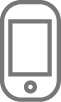 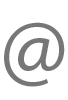 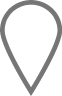 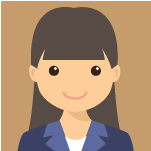 LAST RESPONSIBILITY JOB POST YOU HADLEGAL INFORMATIONTHIS FREE OF CHARGE CURRICULUM TEMPLATE IS INTENDED DIRECTLY TO ALL THOSE PARTICULARS WHO WANT TO HAVE HER/HIS CV IN THIS FORMAT AND DESIGN. ALL MODIFICATIONS OF CONTENT AND DESIGN ARE ALLOWED FOR THIS PURPOSE.

COPY, REPRODUCTION, SALE, USE IN A PROGRAM, HOST TO DOWNLOAD IN ANOTHER PLACE OTHER THAN IDEASCV.COM OR ANY OTHER USE THAN THE ABOVE INDICATED IS PROHIBITED.

PROFILE & ICONS IMAGES BY FREEPIK.COM (TELEPHONE) (MAP)FONT: LATO

ALL NAMES ARE FICTIONAL, ANY RESEMBLANCE WITH THE REALITY IS MERELY CASUAL.